6th / 7th Sunday School Calendar St. John’s Youth Ministry 2017-18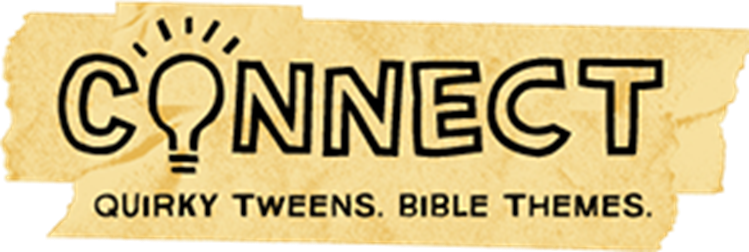  aracte quirky characters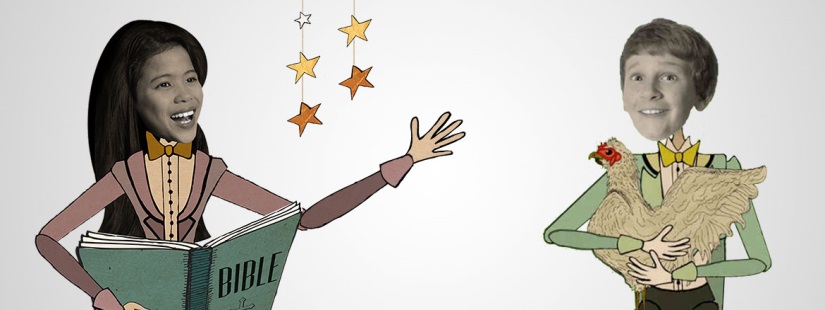 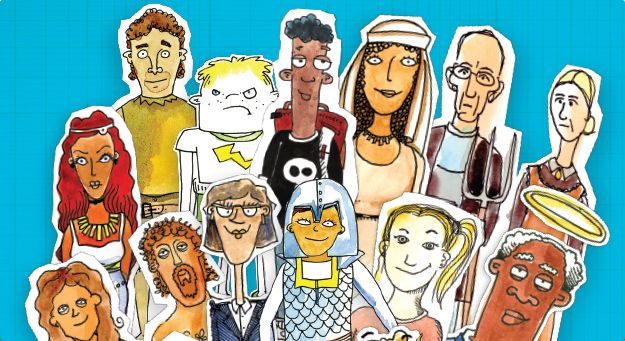 September 20173rd     No Class (Labor Day)10th      Welcome and Getting to 
           Know You!
17h       Jr Fall Retreat – Games24th    Beginnings: Creation October20171st     Beginnings: Fall8th      Beginnings: Suffering15th     Beginnings: Flood22nd   Beginnings: Tower of Babel
29th    Beginnings RewindNovember 20175th     Promise: Covenant  
12th     Promise: Jacob and Esau19th    Church in the World – No 
         Sunday School26th     Promise: Jacob to 
          Israel December 20173rd     Promise: 12 Sons
  10th    Promise: Joseph17th      The Promise Rewind24th      No Sunday School31st       No Sunday SchoolJanuary 20187th      Freedom: Moses
14th    Freedom: Exodus21st     Freedom: Wilderness28th   Freedom:       
        Commandments 
      (Winter Retreat Weekend)February 20184th    Freedom: Promised Land
11th    Freedom Rewind18th   Kings and Prophets: 
        Judges25th    Kings and Prophets: 
        David   March 20184th   Kings and Prophets:         Solomon’s Temple     11th   Kings and Prophets: 
         Kingdoms18th   Kings and Prophets: 
         Prophets
25th    Kings and Prophets 
         Rewind April 20181st       No Sunday School    
          (Easter)8th    Conquered: Babylon15th    Episcopal Visitation – NO 
        CLASS
22th     Conquered: Diaspora    

29th    Conquered: Return May 20186th    Conquered: Occupation13th      Conquered: Caesar
20th   Jr. EYC Beach Trip - games27th    No Class (Memorial Day)June 20183rd       Sundae SundayCurriculum: Connect by Sparkhouse 
(see description on back)6th / 7th grade teachers:Candler Tindall
Bill Kessler 
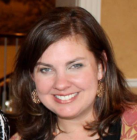 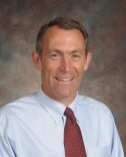 